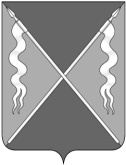 	Р Е Ш Е Н И Е	Проект                        СОВЕТА ЛЕНИНГРАДСКОГО СЕЛЬСКОГО ПОСЕЛЕНИЯЛЕНИНГРАДСКОГО РАЙОНАот _________________                                                                                   № ____станица ЛенинградскаяОб опубликовании проекта решения СоветаЛенинградского сельского поселения Ленинградского района«О внесении изменений в Устав Ленинградского сельского поселения Ленинградского района»В целях приведения Устава Ленинградского сельского поселения Ленинградского района в соответствие с действующим законодательством,                  в соответствии с пунктом 1 части 10 статьи 35, статьей 44 Федерального закона от 6 октября 2003 года № 131-ФЗ «Об общих принципах организации местного самоуправления в Российской Федерации», Совет Ленинградского сельского поселения Ленинградского района р е ш и л:Опубликовать проект решения Совета Ленинградского сельского поселения Ленинградского района «О внесении изменений в Устав Ленинградского сельского поселения Ленинградского района» в газете «Степные зори» (приложение).Отделу по организационно – правовой и кадровой политике администрации Ленинградского сельского поселения (Кузнецов С.Б.) обеспечить официальное опубликование настоящего решения на официальном интернет-портале Администрации Ленинградского сельского поселения Ленинградского района (www.adminlenposel.ru).Контроль за выполнением настоящего решения возложить                                на комиссию Совета Ленинградского сельского поселения Ленинградского района по вопросам социально-правовой политики и взаимодействию                                      с общественными организациями (Суфрадзе Д.А.). Настоящее решение вступает в силу со дня его официального опубликования.ГлаваЛенинградского сельского поселенияЛенинградского района                                                          И.С. СкоробогаченкоПредседатель Совета Ленинградского сельского поселенияЛенинградского района                                                                А.А. Калашников